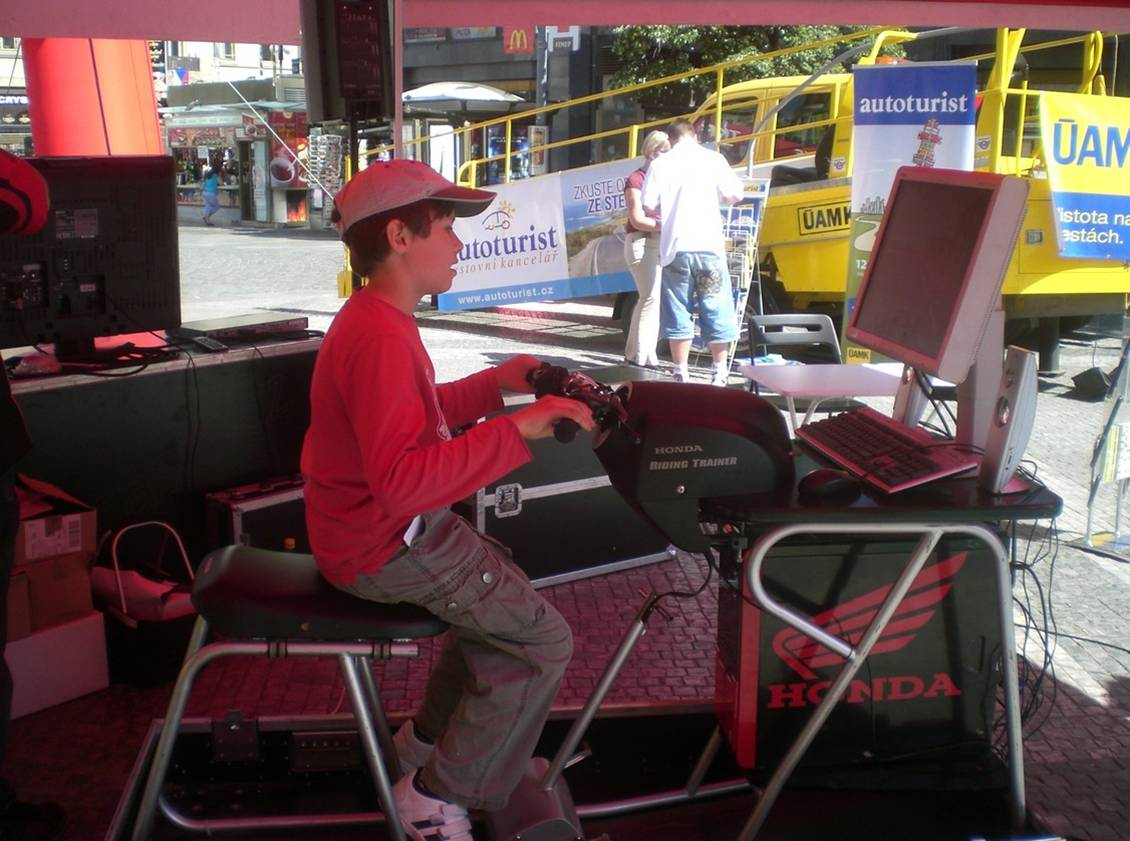 ÚAMK pořádá na Václavském náměstí v Praze dne 28. června 2012Den bezpečnosti silničního provozu (Road Safety Day)Zapojte své žáky do zábavného, ale i poučného programu, který podpoří sedminásobný mistr světa Formule 1 Michael Schumacher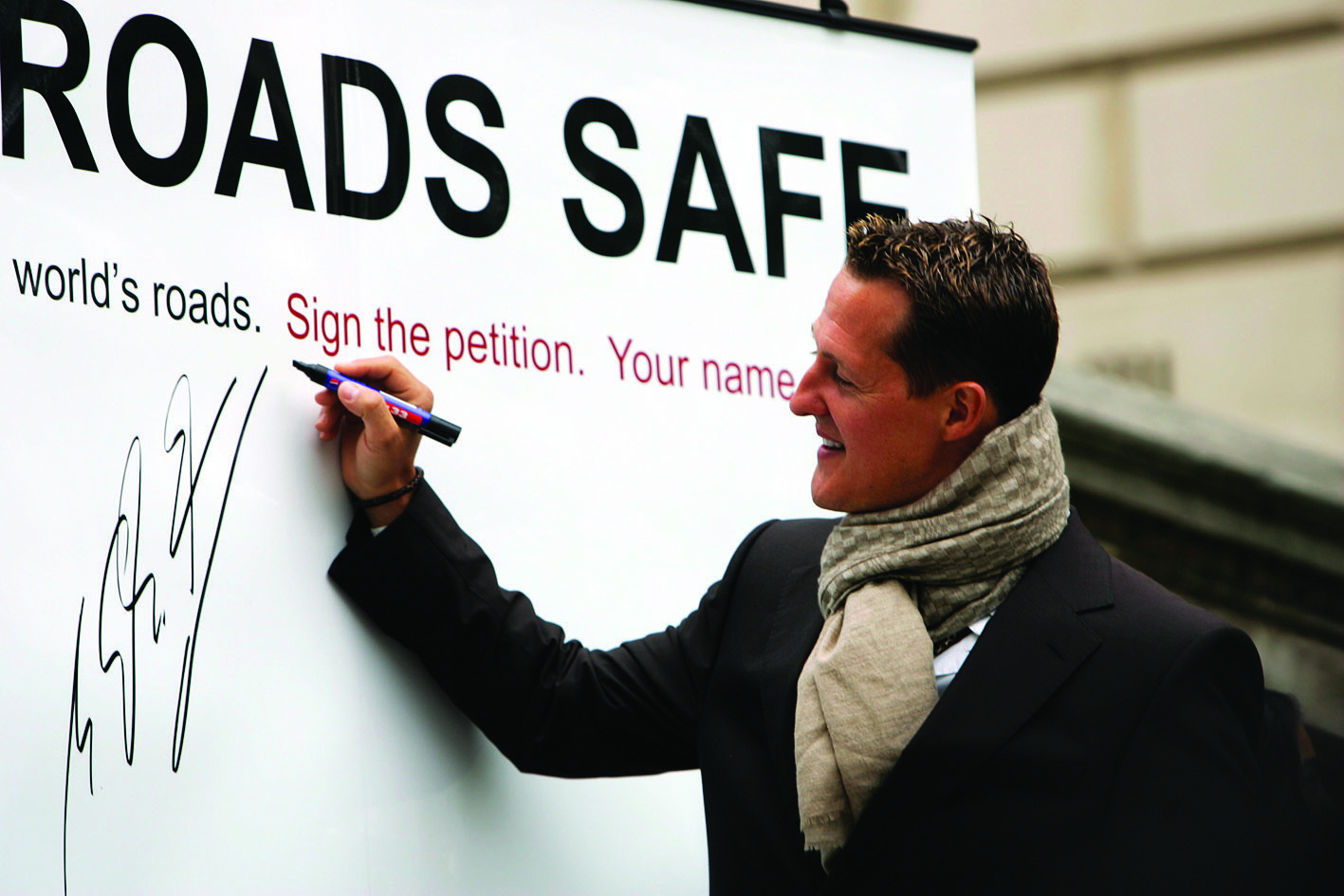 Pro Vaše žáky bude připraven celodenní program plný soutěží, závodů a zábavy.Podrobnější informace najdete na přiložené pozvánce.